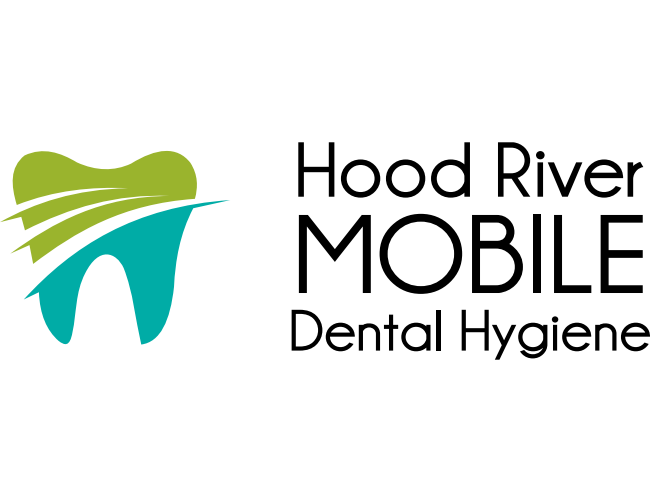 PLEASE ANSWER ALL QUESTIONS BY CIRCLING YES (Y) OR NO (N)Name _____________________________________________________DOB______________Y  N   Has there been any change in your general health in the past year?             If so please describe:  _____________________________________________________________Date of last physical exam _______________________________________________________________Y  N Are you now under a physician’s care for a particular problem?          If so please describe:  ______________________________________________________________Y  N Have you had any serious illness, operations, or hospitalizations?          If so please describe:  ______________________________________________________________Y  N  Have you had any adverse effects from dental treatment         If so please describe:  _______________________________________________________________Do you have or have you ever had:Y  N  Infective Endocarditis                                                 Y  N  Born with Heart Defects                                             Y  N  Artificial heart valve                                                   Y  N  Stents placed in arteries                 	 If so when?  ____________________________Y  N  Cardiovascular Disease (please circle)                                               Heart trouble. Heart Attack, Heart Murmur                              Coronary Artery Disease , Angina, Stroke, TIA                                                                                            Palpitations, Heart Surgery, Pace Maker Do you carry Nitroglycerin with you?  Y  NHow often do you use it?__________________Y  N  High/Low Blood Pressure                                                                                                     Y  N  Lung Disease / Asthma  (please circle)                                                           Emphysema Chronic Cough, Bronchitis,                      Pneumonia, Tuberculosis, Shortness of Breath, Chest pain, Severe coughingDo you use an inhaler?  Y  NY  N  Bleeding Disorder (please circle)Blood thinners, , tendency to bruise,  Anemia,    Bleeding tendency, Blood transfusion?Y  N  Artificial Joints placed anywhere in your body  	Hip, Knee, Shoulder	Date (s) of surgery______________________Y  N  Radiation or chemo treatment for cancer           	Type/Year____________________________Y  N  Liver Disease (please circle)                                                     Jaundice, Hepatitis A B CY  N  Diabetes ( please circle)   Type I  or Type IIMost recent A1C_____ Blood sugar Level_____Y  N  Kidney Disease                                                                                                  Y  N  Seizures, Convulsions, Epilepsy                                                                    Y  N  Fainting, dizziness                                                                     Y  N  Psychiatric treatment                                                  Y  N  Nervous/Anxiety disorderY  N  HypoglycemiaY  N  Thyroid Disease (please circle)                                                 	Goiter, hypothyroid, hyperthyroid                                     Y  N  Arthritis                                                              Y  N  Stomach Ulcers/ Colitis    Y  N  Acid Reflux, GERD, Heart Burn                                               Y  N  Glaucoma                                                           Y  N  Frequent or recurring mouth sores                     Y  N  Sleep apnea                                                        	Do you use a CPAP machine?  Y  N	Day time sleepiness  Y  NY  N  Sinus or nasal problems     Y  N  Have you had a recent injury to your head / jaw?  Y  N  Have you been treated for a jaw joint problem?                             Y  N  Clicking / popping of jaw joint, pain near ear,             difficulty opening your  mouth?Y  N  Do you grind or clench your teeth? Y  N   Do you have frequent headaches? Y  N  Sexually transmitted diseases, HIV/AIDS         Y  N  Any disease, drugs or transplant operation that has                 suppressed your immune system?                                                                  Y  N  Alcohol or Drug addiction                                 Please List Any Medication you are currently taking, including any aspirin vitamins or herbal/homeopathic supplements:________________________________________________________________________________________________________________________________________________________________________________________________________________________________________________________________________________________________________________________________________________________________________Are you allergic to or have you had a bad reaction to any of the following? Y  N  (please circle all that apply)Y  N History of Biophosphonate treatment          (Fosamax, Boniva, Actonel, Atelvia, Reclast, Alendronate, Ibandronate, Risedronate, Zoledronic)Y  N Do you smoke or chew tobacco?            If so, how much per day and for how many years?  _______________________________________Y  N Do you have any other disease, condition or problem not listed above that you think the doctor should know about?                  If so what?  _____________________________________________________________________________Y  N Do you wish to speak with the doctor privately about anything?  Y  N Are you pregnant, or is there a possibility that you may be pregnant?  Y  N Are you nervous about having dental treatment?    Y  N Have you ever had a bad dental experience?             Y  N Do your gums bleed?                                                  Y  N Have you had periodontal disease or periodontal                                 surgery?Y  N Are your teeth sensitive to           Cold / heat / pressure / sweet etc?                                                              Previous dentist’s name _________________________ Immediate dental concern _______________________ _____________________________________________I understand that the information that I have given today is correct to the best of my knowledge.  I also understand that this information will be held in the strictest of confidence and it is my responsibility to inform this office of any changes in my medical status.  I understand that I am responsible for payment of services rendered.  Patient Name (printed)Patient (parent/guardian) signatureDateLocal anesthetic (novocaine, xylocaine, etc)Penicillin, Amoxicillin, Sulfa, Cephalosporin, Tetracycline or other antibioticsBarbiturates, Valium, or other sedatives, etc.Food Allergies (i.e.:  eggs, milk, shellfish etc. . .)  Aspirin, Acetaminophen, or IbuprofenCodeine, Demerol, Percodan, or other pain killers_________________________________________Latex Other allergic reactions:  ____________________________________________________________